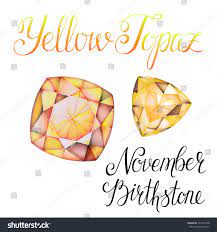 November 2022November 2022November 2022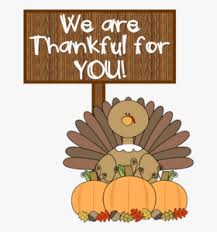 SundayMondayTuesdayWednesdayThursdayFridaySaturday1 All Saints Day2 WinG Meeting
 1PM345Brenda ZemlickaCyndi Spieker6 Communion     Sunday7 Theology on Tap 6pm @ Dempsey’s89 Bible Study 3pm with Pastor Dustin101112Celebrating All Saints SundayBev KasdorfVina ClendeninDylan RambowChurch council meeting  6PMDonna TrupeBob HolbornDawn Engel Amy RambowBria Miller Bernie Mason1314 Theology on Tap 6pm @ Dempsey’s1516171819Tom LarsonClark HolbornWaneta AndersonDiana BernsDustin Zemlicka2021 Theology on Tap 6pm @ Dempsey’s2223Bible Study 3pm with Pastor Dustin242526Thanksgiving Day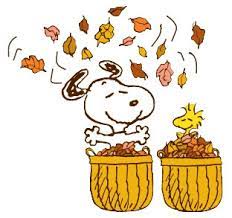 2728 Theology on Tap 6pm @ Dempsey’s2930Ruth ErichsenKari Carter         MEALS     ON   WHEELS   NOV  28Alice PhillipsGreg FransenTHROUGH   DEC.2 